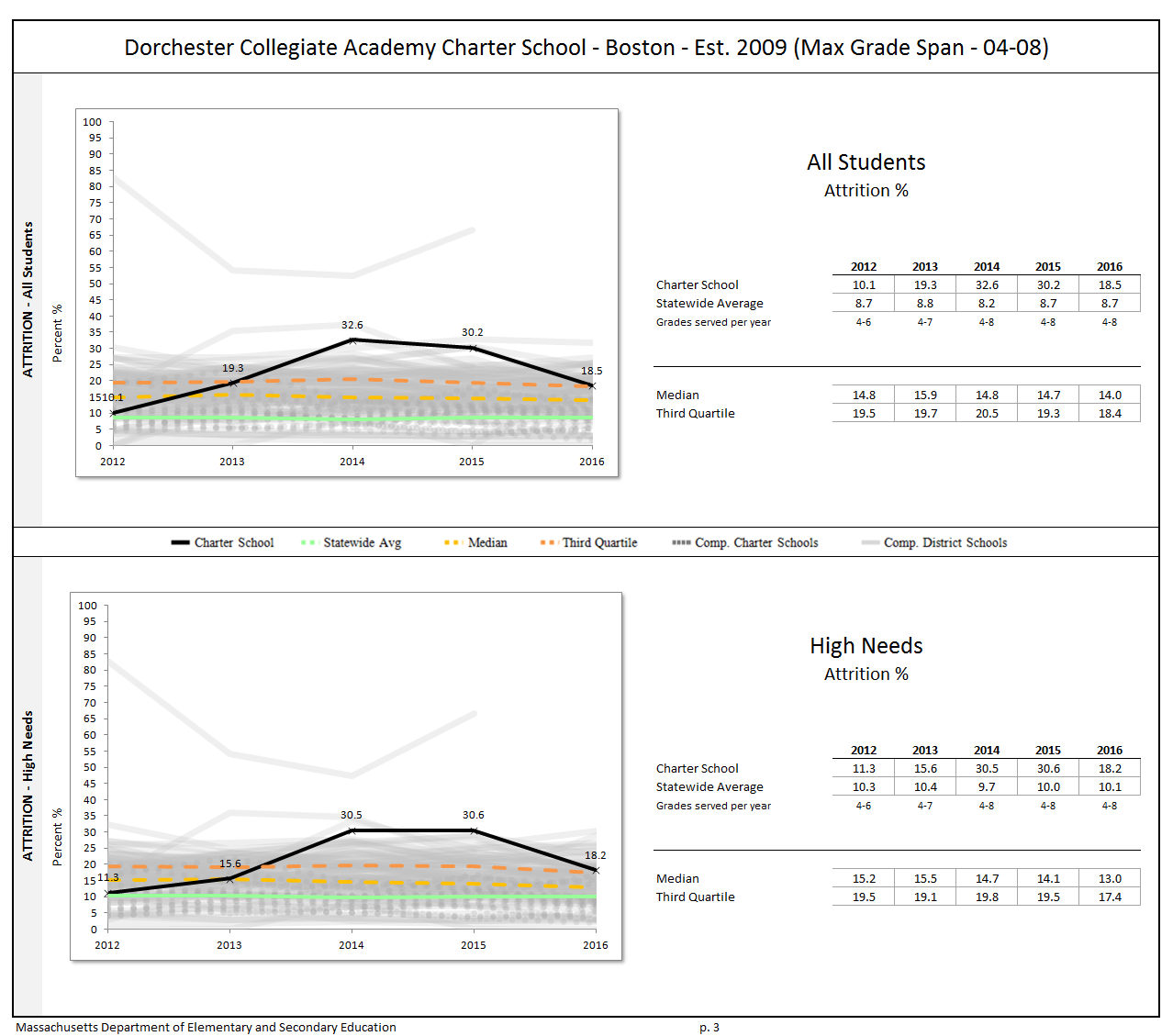 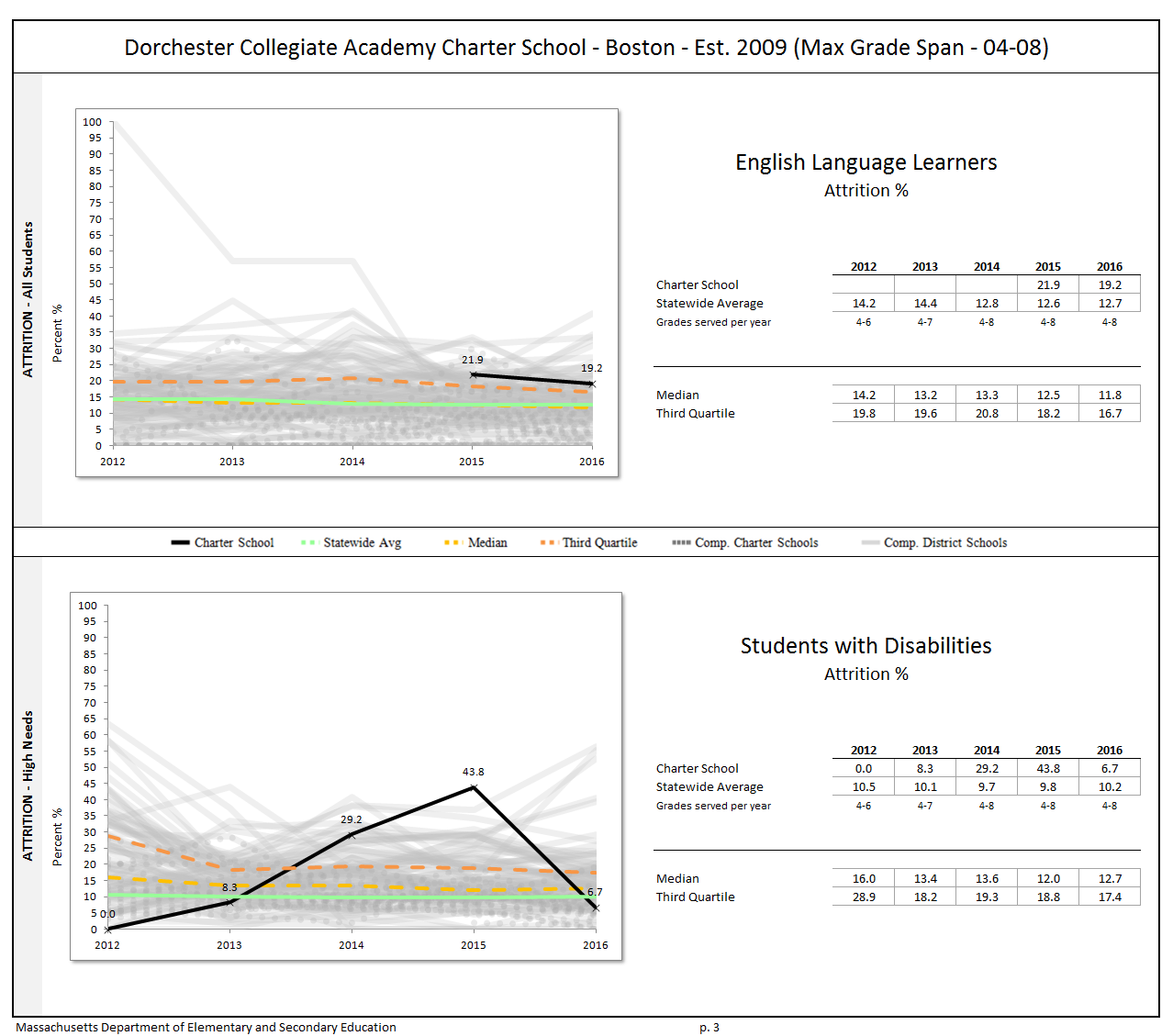 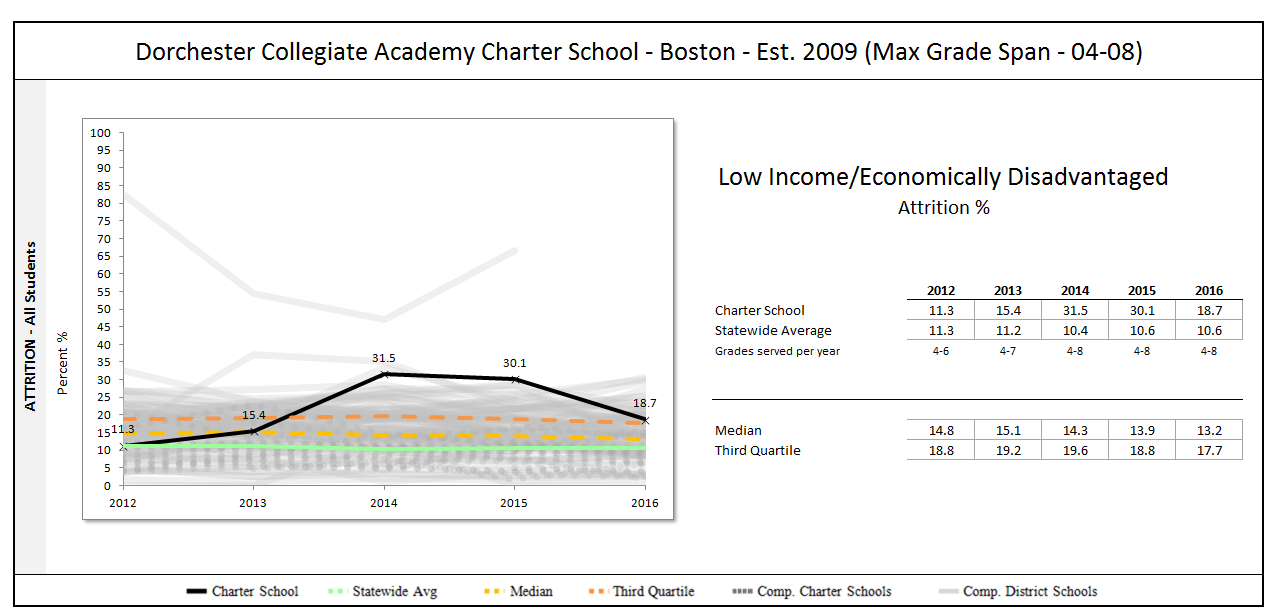 Grade by Grade Attrition for 2013-2014 (students who were enrolled in June 2013 but not in fall 2013):Grade by Grade Attrition for 2014-2015 (students who were enrolled in June 2014 but not in fall 2014):Grade by Grade Attrition for 2015-2016 (students who were enrolled in June 2015 but not in fall 2015)Additional Information:Please note that the subgroup data in this attachment are based on Oct. 1 certified SIMS data.Student Group4567AllAll Students12.522.510.726.318.5Female0201021.113.3Male20.82411.131.622.1High needs15.222.61023.118.2Economically Disadvantaged18.527.8018.218.7ELL28.612.533.319.2Students w/disabilities11.108.36.7Afr. Amer./Black15.4205.33019AsianHispanic/Latino7.722.214.316.714.3